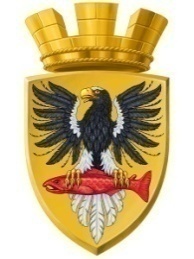                           Р О С С И Й С К А Я   Ф Е Д Е Р А Ц И Я     КАМЧАТСКИЙ КРАЙП О С Т А Н О В Л Е Н И ЕАДМИНИСТРАЦИИ ЕЛИЗОВСКОГО ГОРОДСКОГО ПОСЕЛЕНИЯот 15.02.2016					№ 152-пВ соответствии с Федеральным законом от 06.10.2003 № 131-ФЗ «Об общих принципах организации местного самоуправления в Российской Федерации», Уставом Елизовского городского поселения, с Положением о балансовой комиссии администрации Елизовского городского поселения, утвержденного постановлением администрации Елизовского городского поселения от 19.02.2016 №115-п, для анализа и контроля за эффективным использованием муниципального имущества и денежных ресурсов муниципальных унитарных предприятий, муниципальных автономных учреждений, муниципальных бюджетных учрежденийПОСТАНОВЛЯЮ:Внести изменения в состав балансовой комиссии, утвержденный постановлением администрации Елизовского городского поселения от 11.04.2017  № 328-п, согласно приложению к настоящему постановлению.Муниципальному казенному учреждению «Служба по обеспечению деятельности администрации Елизовского городского поселения» опубликовать (обнародовать) настоящее постановление в средствах массовой информации и разместить в информационно-телекоммуникационной сети «Интернет» на официальном сайте администрации Елизовского городского поселения.Настоящее постановление вступает в силу после его официального опубликования (обнародования).Контроль за исполнением настоящего постановления оставляю за собой.Глава администрацииЕлизовского городского поселения 					         Д.Б. Щипицын								Приложение к постановлению								администрации Елизовского								городского поселения								от 15.02.2019 № 152-пСОСТАВбалансовой комиссии администрации Елизовского городского поселенияО внесении изменений в постановление администрации Елизовского городского поселения от 11.04.2017 № 328-п «Об утверждении состава балансовой комиссии»«Приложение к постановлению администрации Елизовского городского поселения от 11.04.2017 № 328-пПредседатель комиссииМаслоВладислав АнатольевичЗаместитель Главы администрации Елизовского городского поселенияЗаместитель председателя комиссииОстрога Марина ГеннадьевнаРуководитель Управления финансов и экономического развития администрации Елизовского городского поселенияСекретарь комиссииПятинкинаИрина АлександровнаНачальник отдела муниципальных программ, прогнозирования, инвестиционной политики и предпринимательства Управления финансов и экономического развития администрации Елизовского городского поселенияЧлены комиссииЛукьянченкоАлександр НиколаевичЗаместитель руководителя-начальник отдела энергетики администрации Елизовского городского поселения - руководитель Управления жилищно-коммунального хозяйства администрации Елизовского городского поселенияЛуцева Ольга ВладимировнаНачальник отдела реформирования жилищно-коммунального комплекса и правового регулирования Управления жилищно-коммунального хозяйства администрации Елизовского городского поселенияШаповалова Лидия ВикторовнаГлавный бухгалтер МКУ «Служба по развитию жилищно-коммунальной инфраструктуры, благоустройства и транспорта»Кудрина ТатьянаАндреевнаСоветник  бюджетного отдела Управления финансов и экономического развития администрации Елизовского городского поселенияХачикян Светлана АлександровнаНачальник Отдела Управления по культуре, молодежной политике, физической культуре и спорту администрации Елизовского городского поселенияБочарникова ОлесяВладимировнаРуководитель Управления делами администрации Елизовского городского поселенияКраснобаева Екатерина СтаниславовнаРуководитель Управления  имущественных отношений администрации Елизовского городского поселенияКулагина ЮлияФедоровнаЗаместитель руководителя-начальник отдела учета и управления муниципальной собственностью Управления  имущественных отношений администрации Елизовского городского поселенияЕвмененко ЕкатеринаВитальевнаЭкономист отдела учета и управления муниципальной собственностью Управления  имущественных отношений администрации Елизовского городского поселения».